28/02/2021إعلاننعلم قراء المكتبة، من  طلبة وأساتذة  انه يتم فتح قاعات المطالعة يوم الأحد 10/10/2021.للتذكير تتم عملية إعارة الكتب عبر الخط.التسجيل واستعمال بطاقة المكتبة إلزامي وإجباري لدخول القاعات أو الإعارة.للحصول على حساب النظام الوطني للتوثيق عبر الخط    ،  SNDL: يتم ارسال للبريد الالكتروني  Buc.blida1@gmail.com  شهادة عمل للسنة الجارية للأساتذة و شهادة مدرسية للسنة الجارية لطلبة ماستر2، سنة خامسة بيطرة، سنة خامسة فما فوق طب، صيدلة وطب أسنان.الجمهورية الجزائرية الديمقراطية الشــعبيةPeople’s Democratic Republic of Algeriaالجمهورية الجزائرية الديمقراطية الشــعبيةPeople’s Democratic Republic of Algeriaالجمهورية الجزائرية الديمقراطية الشــعبيةPeople’s Democratic Republic of AlgeriaMinistry of Higher Education and Scientific ResearchUniversity Blida 1Main Library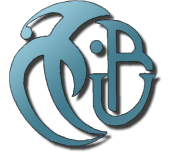 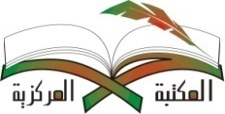 وزارة التعليم العالي والبحث العلميجامعة البليدة 1المكتبة  الجامعية المركزية